Appreciation Letter to ManagerFrom,Rahim Henderson 5037 Diam Rd.Daly City Ohio 90255 (453) 391-465022-05-2019To,Bryar Pitts 5543 Aliquet St.Fort Dodge GA 20783Subject: A token of appreciation for guiding me throughout. Dear Bryar Pitts,I would like to extend a heartfelt thank you to you for being a guide and a mentor for me since the day I joined this prestigious enterprise. You have taught me many things, and these lessons helped me to achieve the brilliant levels of work in the last quarter. The way I presented myself in the conference held last week was also a result of the confidence which was instilled in me by you.I hope that I keep up this good work in the days to come and help the organization achieve its ultimate goal.Thank you.Yours Sincerely, (Signature) Rahim Henderson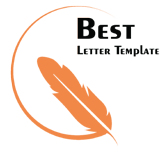 